أُعدت المقترحات المشتركة لجماعة آسيا والمحيط الهادئ للاتصالات (APT) من أجل مؤتمر المندوبين المفوضين لعام 2014 على مدى أربعة اجتماعات تحضيرية ووُضعت في صيغتها النهائية في الاجتماعين التحضيريين الثالث والرابع لجماعة آسيا والمحيط الهادئ للاتصالات استعداداً لمؤتمر المندوبين المفوضين لعام 2014 (PP-14)، اللذين عقدا في كوالالمبور، ماليزيا في الفترة من 2 إلى 5 يونيو 2014 وفي بانكوك، تايلاند في الفترة من 18 إلى 22 أغسطس 2014، على التوالي. وقد عممت مقترحات الجماعة على الإدارات الأعضاء فيها البالغ عددها 38 إدارة للتصديق عليها.وتقدم المقترحات المشتركة لجماعة آسيا والمحيط الهادئ في ثلاث إضافات مستقلة إلى هذه الوثيقة. وتضم الإضافة 1 عدد 21 مقترحاً وتضم الإضافة 2 عدد 8 مقترحات، فيما تضم الإضافة 3 مقترحين من مقترحات الجماعة.ويقدم الجدول الوارد في الملحق 1 ملخصاً لقائمة المقترحات المشتركة لجماعة آسيا والمحيط الهادئ.ويبين الجدول الوارد في الملحق 2 أعضاء جماعة آسيا والمحيط الهادئ للاتصالات الذين يؤيدون المقترحات المشتركة لجماعة آسيا والمحيط الهادئ.وتقدم جماعة آسيا والمحيط الهادئ (APT) المقترحات المشتركة من أجل أعمال المؤتمر بالنيابة عن إداراتها الأعضاء.ال‍ملحـق 1قائمة بالمقترحات المشتركة لجماعة آسيا والمحيط الهادئ للاتصالات (ACP) المقدمة إلى مؤتمر المندوبين المفوضين لعام 2014الملحـق 2الإدارات الأعضاء في جماعة آسيا والمحيط الهادئ للاتصالات المؤيدة للمقترحات المشتركة المقدمة من الجماعة
إلى مؤتمر المندوبين المفوضين لعام 2014___________مؤتمر المندوبين المفوضين (PP-14)
بوسان، 20 أكتوبر - 7 نوفمبر 2014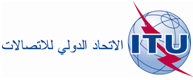 الجلسة العامةالوثيقة 67-A2 أكتوبر 2014الأصل: بالإنكليزيةجماعة آسيا والمحيط الهادئ للاتصالاتجماعة آسيا والمحيط الهادئ للاتصالاتمقترحات مشتركة مقدمة من جماعة آسيا والمحيط الهادئ للاتصالات (APT) بشأن أعمال المؤتمرمقترحات مشتركة مقدمة من جماعة آسيا والمحيط الهادئ للاتصالات (APT) بشأن أعمال المؤتمرالوثيقةرقم المقترحعنوان المقترحالإضافة 1 للوثيقة 67ACP/67A1/1عدم إجراء تغييرات على الهيكل العام للنصوص الأساسية للاتحادالإضافة 1 للوثيقة 67ACP/67A1/2عدم إجراء تغييرات على وضع الدستور والاتفاقيةالإضافة 1 للوثيقة 67ACP/67A1/3عدم إجراء تغييرات (NOC) على المادة 4 من دستور الاتحاد الدولي للاتصالات - صكوك الاتحادالإضافة 1 للوثيقة 67ACP/67A1/4إلغاء القرار 163 (غوادالاخارا، 2010) - تشكيل فريق عمل تابع للمجلس ومعني بوضع دستور مستقر للاتحاد الدولي للاتصالاتالإضافة 1 للوثيقة 67ACP/67A1/5عدم إجراء تغييرات (NOC) على الملحق بدستور الاتحاد الدولي للاتصالاتالإضافة 1 للوثيقة 67ACP/67A1/6عدم إجراء تغييرات (NOC) على الملحق باتفاقية الاتحاد الدولي للاتصالاتالإضافة 1 للوثيقة 67ACP/67A1/7تعديل (MOD) المقرر 5 (المراجَع في غوادالاخارا، 2010) - إيرادات الاتحاد ونفقاته للفترة 2019-2016الإضافة 1 للوثيقة 67ACP/67A1/8تعديل (MOD) القرار 11 (المراجَع في غوادالاخارا، 2010) - تشكيل أفرقة العمل التابعة للمجلس وإدارتهاالإضافة 1 للوثيقة 67ACP/67A1/9تعديل (MOD) القرار 22 (المراجَع في أنطاليا، 2006) - توزيع الإيرادات الناتجة عن تقديم خدمات الاتصالات الدوليةالإضافة 1 للوثيقة 67ACP/67A1/10تعديل (MOD) القرار 123 (المراجَع في غوادالاخارا، 2010) - سد الفجوة التقييسية بين البلدان النامية والبلدان المتقدمةالإضافة 1 للوثيقة 67ACP/67A1/11تعديل (MOD) القرار 131 (المراجَع في غوادالاخارا، 2010) - الرقم القياسي لتكنولوجيا المعلومات والاتصالات ومؤشرات التوصيلية المجتمعيةالإضافة 1 للوثيقة 67ACP/67A1/12تعديل (MOD) القرار 136 (المراجَع في غوادالاخارا، 2010) - استخدام الاتصالات/تكنولوجيا المعلومات والاتصالات في الرصد والإدارة الخاصة بمجالات الطوارئ والكوارث وذلك من خلال الإنذار المبكر والوقاية والتخفيف من آثارها والإغاثةالإضافة 1 للوثيقة 67ACP/67A1/13تعديل (MOD) القرار 137 (المراجَع في غوادالاخارا، 2010) - نشر شبكات الجيل التالي في البلدان الناميةالإضافة 1 للوثيقة 67ACP/67A1/14تعديل (MOD) القرار 162 (غوادالاخارا، 2010) - اللجنة الاستشارية المستقلة للإدارةالإضافة 1 للوثيقة 67ACP/67A1/15تعديل (MOD) القرار 176 (غوادالاخارا، 2010) - التعرض البشري للمجالات الكهرمغنطيسية وقياسهاالإضافة 1 للوثيقة 67ACP/67A1/16تعديل (MOD) القرار 182 (غوادالاخارا، 2010) - دور الاتصالات/تكنولوجيا المعلومات والاتصالات فيما يتعلق بتغير المناخ وحماية البيئةالإضافة 1 للوثيقة 67ACP/67A1/17إضافة (ADD) مشروع القرار الجديد [ACP-1] - تسخير فوائد التقارب عن طريق استخدام تطبيقات تكنولوجيا المعلومات والاتصالاتالإضافة 1 للوثيقة 67ACP/67A1/18إضافة (ADD) مشروع القرار الجديد [ACP-2] - تيسير إنترنت الأشياء (IoT) من أجل التأهب لعالم موصول تماماًالإضافة 1 للوثيقة 67ACP/67A1/19تعريف عمل لمصطلح "تكنولوجيا المعلومات والاتصالات"الإضافة 1 للوثيقة 67ACP/67A1/20ضرورة تسهيل التشغيل عند دمج المراقبة الأرضية بالمراقبة المستمرة للطائرات عبر السواتلالإضافة 1 للوثيقة 67ACP/67A1/21ضرورة تسهيل التشغيل عند دمج المراقبة الأرضية بالمراقبة المستمرة للطائرات عبر السواتلالإضافة 2 للوثيقة 67ACP/67A2/1عدم إجراء تغييرات (NOC) على دستور الاتحاد الدولي للاتصالاتالإضافة 2 للوثيقة 67ACP/67A2/2عدم إجراء تغييرات (NOC) على اتفاقية الاتحاد الدولي للاتصالاتالإضافة 2 للوثيقة 67ACP/67A2/3تعديل (MOD) القرار 25 (المراجَع في غوادالاخارا، 2010) - تقوية الحضور الإقليميالإضافة 2 للوثيقة 67ACP/67A2/4تعديل (MOD) القرار 58 (المراجَع في غوادالاخارا، 2010) - توطيد العلاقات بين الاتحاد والمنظمات الإقليمية للاتصالات والأعمال التحضيرية الإقليمية لمؤتمر المندوبين المفوضينالإضافة 2 للوثيقة 67ACP/67A2/5تعديل (MOD) القرار 140 (المراجَع في غوادالاخارا، 2010) - دور الاتحاد في تنفيذ نواتج القيمة العالمية لمجتمع المعلوماتالإضافة 2 للوثيقة 67ACP/67A2/6تعديل (MOD) القرار 169 (غوادالاخارا، 2010) - السماح للهيئات الأكاديمية والجامعات ومؤسسات البحوث المرتبطة بها بالمشاركة في أعمال قطاعات الاتحاد الثلاثةالإضافة 2 للوثيقة 67ACP/67A2/7تعديل (MOD) القرار 183 (غوادالاخارا، 2010) - تطبيقات الاتصالات/تكنولوجيا لمجتمع المعلومات والاتصالات من أجل الصحة الإلكترونيةالإضافة 2 للوثيقة 67ACP/67A2/8إضافة (ADD) النفاذ إلى وثائق الاتحادالإضافة 3 للوثيقة 67ACP/67A3/1إجراءات وطرائق عمل لجنة لوائح الراديوالإضافة 3 للوثيقة 67ACP/67A3/2التداخلات ومراقبة الإرسالاترقم المقترح ACPAFGAUSBGDBTNBRUCBGCHNFJIINDINSIRNJPNKIRKREKORLAOMLAMLDMHLFSMMNGBRMNRUNPLNZLPAKPALPNGPHLSMOSNGSLMCLNTHATONTUVVUTVTNالمجموعACP/67A1/1YYYYYYYYYYYYYYYYYYYYYYY23ACP/67A1/2YYYYYYYYYYYYYYYYYYYYYYY23ACP/67A1/3YYYYYYYYYYYYYYYYYYYYYYY23ACP/67A1/4YYYYYYYYYYYYYYYYYYYYYY22ACP/67A1/5YYYYYYYYYYYYYYYYYYYYYY22ACP/67A1/6YYYYYYYYYYYYYYYYYYYYYY22ACP/67A1/7YYYYYYYYYYYYYYYYYYYYYYYY24ACP/67A1/8YYYYYYYYYYYYYYYYYYYYYYYY24ACP/67A1/9YYYYYYYYYYYYYYYYYY18ACP/67A1/10YYYYYYYYYYYYYYYYYYYYYYYY24ACP/67A1/11YYYYYYYYYYYYYYYYYYYYYYY23ACP/67A1/12YYYYYYYYYYYYYYYYYYYYYYYYY25ACP/67A1/13YYYYYYYYYYYYYYYYYYYYYYY23ACP/67A1/14YYYYYYYYYYYYYYYYYYYYYYY23ACP/67A1/15YYYYYYYYYYYYYYYYYYYY20ACP/67A1/16YYYYYYYYYYYYYYYYYYYYY21ACP/67A1/17YYYYYYYYYYYYYYYYYYYYYY22ACP/67A1/18YYYYYYYYYYYYYYYYYYYYYY22ACP/67A1/19YYYYYYYYYYYYYYYYYYY19ACP/67A1/20YYYYYYYYYYYYYYYYYYYYYY22ACP/67A1/21YYYYYYYYYYYYYYYYYYYYY21ACP/67A2/1YYYYYYYYYYYYYYYYYYY19ACP/67A2/2YYYYYYYYYYYYYYYYYY18ACP/67A2/3YYYYYYYYYYYYYYYYYYYYY21ACP/67A2/4YYYYYYYYYYYYYYYYYYYYY21ACP/67A2/5YYYYYYYYYYYYYYYYYYYYY21ACP/67A2/6YYYYYYYYYYYYYYYYYYYYYY22ACP/67A2/7YYYYYYYYYYYYYYYYYYYYYY22ACP/67A2/8YYYYYYYYYYYYYYYYYYYYY21ACP/67A3/1YYYYYYYYYYYYYYYYYYY19ACP/67A3/2YYYYYYYYYYYYYYYYYYYY20